Publicado en España el 22/09/2023 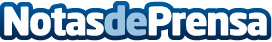 El 6 de octubre, en Madrid, BIOMAG presenta su nuevo curso de magnetoterapia veterinariaPara todos los que deseen descubrir el apasionante mundo de la Magnetoterapia VeterinariaDatos de contacto:Magnetoterapia BIOMAG Ofrece un nuevo curso sobre magnetoterapia veterinaria el próximo 6 de octubre en Madrid912 596 108Nota de prensa publicada en: https://www.notasdeprensa.es/el-6-de-octubre-en-madrid-biomag-presenta-su Categorias: Nacional Medicina Madrid Veterinaria http://www.notasdeprensa.es